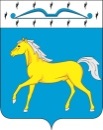 РОССИЙСКАЯ ФЕДЕРАЦИЯАДМИНИСТРАЦИЯ МАЛОМИНУСИНСКОГО СЕЛЬСОВЕТАМИНУСИНСКОГО РАЙОНА КРАСНОЯРСКОГО КРАЯПОСТАНОВЛЕНИЕ                                                                                                                                                                                                                                                                                                                                                                                                                                                                                                                                                                                                                                                                                                                                                                                                                                       28.05.2021                                              с. Малая  Минуса                                  № 25 -  п  Об  отмене, ранее принятого  постановления от 15.12.2020 № 68-п « Об  определении объектов исполнения в виде обязательных и исправительных работ» На основании протеста   Минусинской  межрайонной  прокуратуры , руководствуясь  статьями 14, 17 Устава  Маломинусинского сельсовета, ПОСТАНОВЛЯЮ:Отменить постановление № 68-п  от 15.12.2020 « Об  определении объектов исполнения наказания в виде обязательных и исправительных работ» 2.  Постановление  вступает силу  в день, следующий  за  днем  опубликования  в  газете « Маломинусинский  вестник».	3.  Контроль за   исполнением настоящего  постановления     оставляю  за  собой.Глава сельсовета						               К.В.Сургутская